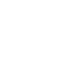 НОВООДЕСЬКА МІСЬКА РАДАМИКОЛАЇВСЬКОЇ ОБЛАСТІ ВИКОНАВЧИЙ КОМІТЕТ Р І Ш Е Н Н Я  14  грудня  2022 року                       м. Нова Одеса                                      №  196Про затвердження фінансового плану КНП «Новоодеський  центр  первинної   медико-санітарної допомоги»  Новоодеської міської ради  на  2023  рік	Відповідно до статті 28 Закону України "Про місцеве самоврядування в Україні",  статті 78  Господарського  кодексу  України,  статуту комунального некомерційного підприємства «Новоодеський центр первинної медико-санітарної допомоги» Новоодеської міської ради, виконавчий комітет міської  ради  ВИРІШИВ:1.Затвердити фінансовий план  КНП «Новоодеський центр первинної медико-санітарної допомоги» Новоодеської міської ради на 2023 рік (додається).2. Контроль за виконанням цього рішення покласти на заступника міського голови  Злу С.Л.Міський голова					                           Олександр ПОЛЯКОВ